Внешняя обработка Цель – добавление в задание на перевозку товаров на основании расходных ордеров , при помощи сканирования  ш/к документа.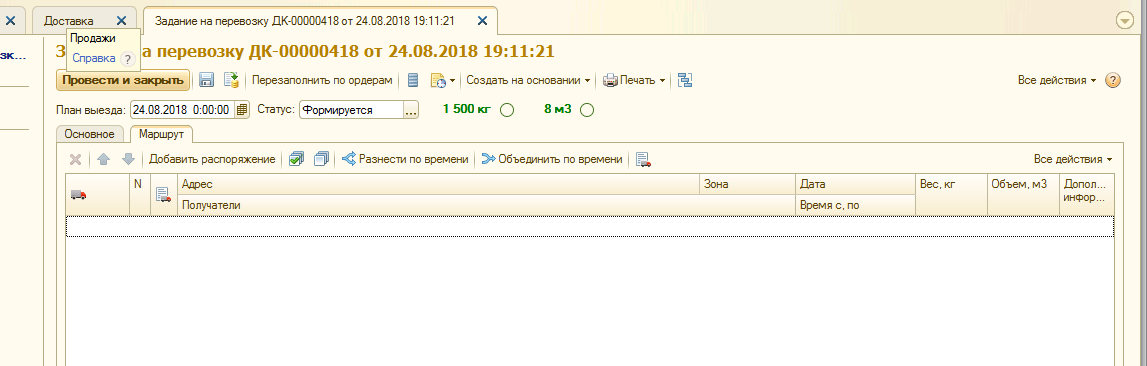 Рис.1При формировании  Задания на перевозку(ЗП), штатно добавляется Заказ клиента(ЗК) (как распоряжение на доставку). При этом в доставку попадают все товары, находящиеся в ЗК. Но , в реальности везти надо  не все позиции. В дальнейшем , при создании следующего ЗП, товары к доставке будут отсутствовать, т.к попали в предыдущую доставку и она ЗАКРЫТА).При использовании вкладки –Заполнить по ордерам (РО), программа очищает полностью документ ЗП. Склад ордерныйКак должен работать механизм:  Товар собран по РО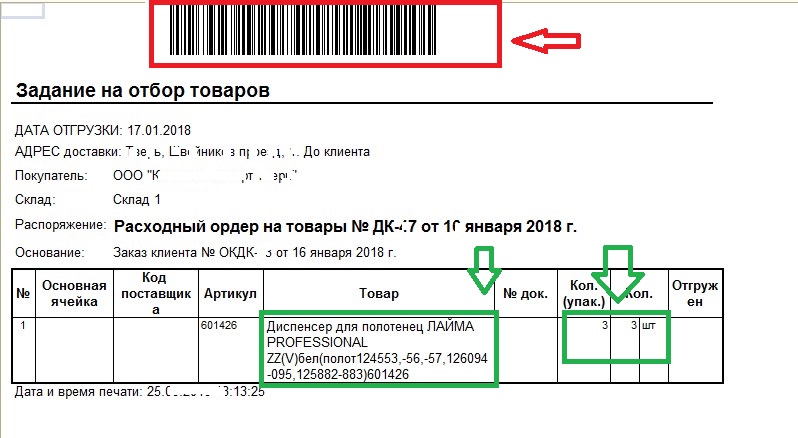 Рис.2Создаем ЗП рис.1. Далее !!-  любая из существующих или новая кнопка (поле заполнить)Сканируем РО рис.2 , добавляя  в ЗП как распоряжение ЗК , на основании которого сделан РО, и только те товары и количество, которое есть в РО 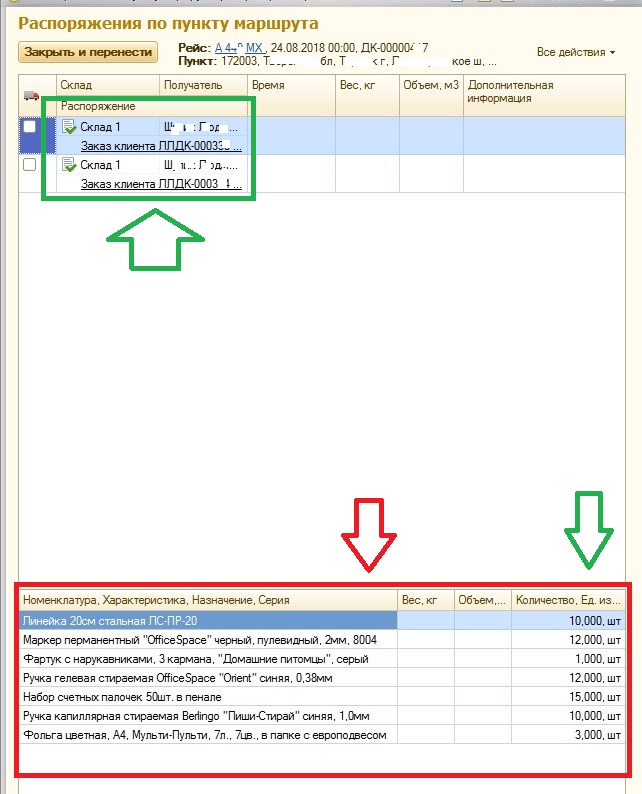 В итоге получаем ЗП , с заполненными Распоряжениями (ЗК) и только теми товарами и количеством ,которое было отгружено в отсканированном РО.